Рекомендации психолога для старшеклассников по профориентацииВыбор профессии• Выбор профессии — не минутное дело, оно может оказаться самым трудным выбором в твоей жизни.• Постарайся не поддаваться на уговоры родителей стать непременно юристом или врачом. Ты можешь стать самым несчастливым юристом на свете.• Подумай, чем бы хотелось заниматься именно тебе. Обязательно размышляй над тем, как осуществить свою мечту. Не останавливайся на мысли: "Я буду бизнесменом, у меня будет сотовый телефон и мерседес!".• Не старайся поступать туда, куда хотят поступить твои друзья. Поверь, ты найдешь себе новых друзей, тем более что вы будете заниматься тем, что вам интересно.• Разузнай больше о той профессии, какую хочется тебе выбрать. Если это возможно, побывай в том месте, где, как ты предполагаешь, тебе придется работать впоследствии, поговори с людьми, которые уже занимаются этим делом.• Отдавай себе отчет, что решение не может быть абсолютным и что в любое время в твоей жизни могут произойти перемены.• Получи консультацию у психолога школы. Тесты предложенные психологом помогут определить твои способности и выбрать правильное направление.• Постарайся не заблуждаться по поводу своих возможностей. Лучше осознавать свои реальные силы, чем падать с высоты, которую наметил, но не осилил.• Не поддавайся чувству страха — это нормальное состояние, которое испытывают все люди перед выбором.• Иногда полезно начинать свою карьеру с практики, а не с теории. Например, многие удачливые врачи начинали работать медсестрами или медбратьями.• Постарайся обратить особое внимание на те предметы, которые необходимы для поступления в выбранное учебное заведение.• Не откладывай на завтра то, что можно узнать сегодня. Пытайся узнать все: как поступают, как учатся, как устраиваются работать после окончания обучения. Это поможет сложиться представлению о том, что делать дальше.• Старайся участвовать во внеклассных мероприятиях — это поможет тебе научиться общению и правильному поведению в коллективе.Рекомендации родителям по профориентации1. Информацию о профессиональных планах ребенка можно получить только в ходе откровенной беседы с ним, ни в коем случае не на бегу. Лучше всего завести разговор как бы «к слову». При этом старайтесь проявлять терпение, такт и искреннюю заинтересованность.2. Если старшеклассник не может четко сформулировать свои планы, надо попытаться понять, с чем это связанно.3. Полезно предложить ребенку поработать на осенних или зимних каникулах, выбрав какое-то конкретное занятие.4. Если Вас огорчает профессиональный выбор ребенка, не отговаривайте его и не запрещайте ему что-то категорично. Постарайтесь выяснить, на чем основан его выбор.5. Если старшеклассник только мечтает, а ничего не делает, надо помочь ему составить конкретный план, обсудив, сколько времени у него есть и что необходимо успеть.6. Помогите своему ребенку подготовить «запасной вариант» на случай неудачи на выбранном пути.Нет проблем у тех мам и пап, чьи дети с ранних лет мечтают о карьере врача, космонавта или юриста и с упорством штудируют учебники, готовясь к поступлению в вуз.Впрочем, по заверениям специалистов, таких детей меньшинство, гораздо больше тех, у кого выбор профессии вызывает серьезные сомнения и трудности.Что делать родителям в такой ситуации? Разворачивать серьезную профориентационную работу! Причем вопрос о том, куда пойти учиться, лучше начинать решать еще в 8-9-м классе.Вместе, но не вместоГлавное для родителей - отдавать себе отчет в том, что они лишь помогают ребенку определиться, а вовсе не определяются вместо него. Помогают - потому что большинство детей в 14-16 лет еще психологически не готовы сделать выбор самостоятельно, более того, значительная часть их испытывает страх перед необходимостью принятия решения.За долгие годы учебы в школе им предлагались в основном готовые решения, все было известно наперед и определено расписаниями и учебными планами. И растерянность подростка, когда ему вдруг предлагают определиться в таком архиважном вопросе, вполне понятна.Так что вряд ли родителям стоит так уж рассчитывать на полную самостоятельность ребенка в выборе профессии: ваш повзрослевший малыш подсознательно ждет совета от старших, даже если прямо он об этом не говорит.С другой стороны, нельзя полностью снимать с него ответственность за совершаемый выбор.Важно, чтобы у него сложилось ощущение, что это он так решил. Ведь если подростку кажется, что профессию он выбрал не сам, то и учится он не для себя, воспринимая учебу как скучную и тягостную обязанность. Но, разумеется, действенная профориентационная работа возможна только в тех семьях, где налажена доверительная атмосфера.Если же диалога не получается и обсуждение любого вопроса заканчивается открытой конфронтацией, значит, сначала надо восстанавливать «погоду в доме» (и лучше при помощи психолога), а уж потом заниматься планированием будущего.7 шагов к решениюИтак, задача родителей - не навязывать подростку уже готовое решение, а помочь ему определиться самому. Как это сделать?ШАГ 1. Составьте таблицу профессиональных предпочтений. Выбирая профессию, человек выбирает не только способ добывания денег, но и социальную среду, образ жизни. Предложите ребенку подумать над тем, каким требованиям, по его мнению, должна отвечать его будущая работа. Составьте максимально подробный список таких требований (уровень заработной платы, характер и условия труда, престижность, занятость, реальное трудоустройство и т. д.). Впишите эти пункты в столбцы, а в строки - названия профессий, кажущихся ребенку наиболее привлекательными. Заполняя таблицу, сопоставляйте требование и профессию: если они совпадают, ставьте в этой клетке плюс, если нет - минус. Проанализируйте, какая профессия набрала плюсов больше всего. Возможно, около этой специальности ребенку и стоит искать свое призвание. Разумеется, такой способ профориентации - не самый точный. Но его преимущество в том, что он предлагает школьнику самостоятельно поразмышлять (и может быть, впервые!) над личной системой ценностей, над тем, каким он видит свое будущее.ШАГ 2. Расширяйте знания о профессиональном мире. Чтобы выбирать, нужно знать, из чего выбирать. Между тем, очевидно, что жизненный опыт подростка ограничен, его представления о трудовой деятельности отрывочны, а подчас и нереалистичны. Например, многие старшеклассники утверждают, что собираются стать менеджерами, но на вопрос о том, что это за работа, внятно ответить не могут. Другие смешивают понятия «профессия» и «должность», например заявляют: «Хочу быть начальником!» Кто-то говорит, что любит играть в компьютерные игры, получать информацию из Интернета, поэтому хочет стать программистом. А ведь программист - отнюдь не просто пользователь компьютера. Задача родителя - выступить экспертом, поделиться той информацией, которой он владеет: рассказать, что представляет собой та или иная профессия, какие ограничения она накладывает.К профориентационной работе можно привлечь друзей и знакомых. Например, если ваше чадо подумывает, не стать ли ему юристом - и среди ваших знакомых как раз таковые имеются, - стоит попросить их пообщаться с вашим ребенком, даже сводить его к ним на работу. Опыт подобного общения может заставить подростка задуматься о том, насколько его представления о выбранной специальности соответствуют действительности.ШАГ 3. Больше информации! Активно (и вместе с ребенком!) собирайте информацию о рынке труда, о новых и перспективных специальностях. В этом могут помочь ежегодно выпускаемые справочники, профессиональные журналы, а также интернет-сайты. Иногда в подобных изданиях ребенок находит профессию, о существовании которой он не догадывался (и даже не догадывались его родители!).ШАГ 4. От слов - к делу. Но не стоит ограничиваться только рассказами и разговорами. Все мы знаем, что подростки довольно скептически относятся к мнению взрослых, особенно родителей. Гораздо важнее непосредственный опыт. Если ребенка заинтересовала какая-то профессия, предложите ему «порепетировать» ее в профильном кружке, секции, классе.ШАГ 5. Предложите ребенку пройти профориентационное тестирование и консультирование у психолога. Чтобы выбрать профессию, необходимо не только разбираться в мире существующих профессий, но прежде всего, познать себя - свои личностные качества, способности, стремления. Ведь очевидно, что карьерных высот человек скорее добьется в том деле, которое, с одной стороны, ему интересно, а с другой - соответствует его способностям. Например, дизайнеру важно иметь зрительную логику и образное мышление, журналисту - умение замечать детали и связно излагать мысли, инструктору по фитнесу - физическую подготовку и организаторские способности и т. д.Однако надо иметь в виду, что цель таких тестов - не выдать готовый ответ на вопрос «кем быть», а «запустить» процесс самопознания, помочь ребенку разобраться в том, какой он по складу характера, к чему у него есть склонности, а к чему нет. И ни в коем случае нельзя считать полученные результаты и выводы однозначно верными.ШАГ 6. В институт - на экскурсию. Неплохо сводить ребенка на «день открытых дверей» в вуз - и желательно не в один. Не придавайте чрезмерное значение таким походам - ведь совсем не обязательно, что именно здесь ваш ребенок захочет провести свои студенческие годы. Идите в вуз просто как в музей - посмотреть, пообщаться, прочувствовать «мое - не мое».ШАГ 7. Обсуждайте альтернативы. Говоря с ребенком о будущей профессии, не зацикливайтесь на одном варианте. Как правило, сам подросток о запасном аэродроме не задумывается, поэтому для родителей важно поставить перед ним вопрос: что он будет делать, если ему не удастся реализовать намеченное? Наличие альтернативы позволяет снизить у ребенка напряжение и тревогу. Можно спросить прямо: «А чем ты собираешься заниматься, если у тебя не получится стать экономистом?» А можно обсуждать эту проблему применительно к третьим лицам: «Представляешь, Андрей всю жизнь мечтал стать футболистом, готовился к спортивной карьере, но получил травму, и ему пришлось уйти. Теперь он думает, кем быть».Ошибка - тоже опытВыбор профессии - дело, без сомнения, важное и ответственное, но не стоит относиться к нему как к процессу необратимому. Тот выбор, который делают наши дети сегодня, отражает лишь их нынешние интересы и потребности. Замечательно, если выбранная специальность всегда будет им интересна, ну а если их предпочтения изменятся - в этом нет никакой трагедии.Специалисты отмечают, что выбор профессии один раз и на всю жизнь уходит в прошлое. Мы живем в мире, который стремительно меняется.Невозможно предсказать, какова будет ситуация на рынке труда, скажем, лет через десять. Не исключено, что специальности, которые в настоящее время востребованы и высоко оплачиваются, совсем не будут таковыми и наоборот. Но в любом случае у каждого остается возможность что-то переиграть или начать заново.Р екомендации педагогам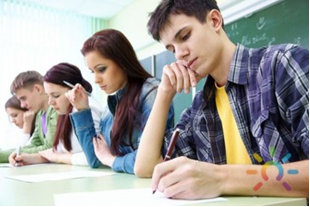 Одним из основных механизмов социализации в семье выступает идентификация или буквально – уподобление взрослым, подражание им, ориентировка на их поведение как на пример собственных действий.В первую очередь механизм идентификации действует в парном взаимодействии "ребенок-родитель", поскольку именно родители выступают для детей наиболее "доступными" взрослыми.В процессе профориентации учащихся педагог может столкнуться с различными трудностями в работе с родителями. Наиболее глубокой проблемой является отсутствие у родителей информации об особенностях своего ребенка.Родители не знают, каковы интеллектуальные, личностные характеристики старшеклассников. Чаще они имеют свои собственные представления, приписывая свои желания ребенку.Нередко родители, приходя на консультацию, предъявляют требование подтверждения наличия способностей к определенной деятельности.Поскольку профессиональный выбор может быть верным только при наличии условий для его осуществления, поэтому работа психолога не должна сводиться к рассказу о возможных профессиях или образовательных возможностях школы. Здесь важно несколько направлений:1.   Систематическое информирование – родитель должен получить информацию, касающуюся интеллектуальных, личностных особенностей, темперамента, характера, особенностей мышления, интересов, склонностей, коммуникативных и организаторских способностей.2.   Создание памяток, рекомендаций – учитывая психологические особенности восприятия и переработки информации человеком, изменения в представлениях родителей о методах помощи ребенку в его выборе не могут происходить мгновенно. Важно снабдить родителей кратной печатной информацией по основным вопросам.3.   Обучение родителей навыкам первичной помощи ребенку – реагирование на трудности обучение общению.Качественно в системе организовать профориентационную подготовку педагог может только при поддержке нескольких специалистов.Значительное влияние имеет тот факт, что родители не всегда обладают навыками конструктивного общения: конфликты, возникающие между родителями и детьми, не позволяют адекватно общаться и выяснять интересы и намерения ребенка. Отсутствует гибкость вследствие психологической ригидности, неумения реагировать на изменения, происходящие с ребенком в рамках его профессиональных предпочтений.